분류 : 변성암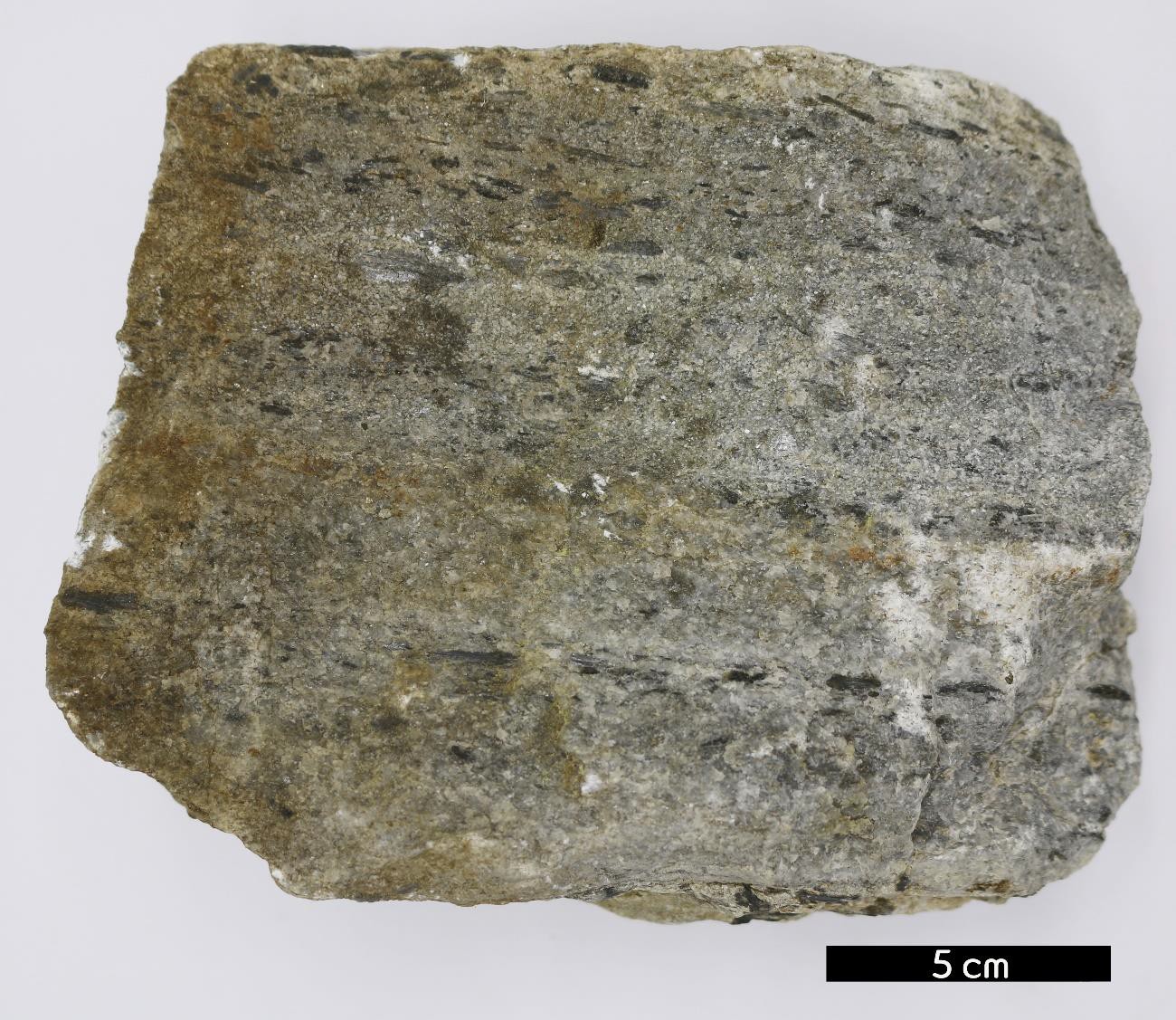 암석이름 : 각섬석 편암(Amphibolite schist)주요광물 : 석영, 백운모, 흑운모, 녹니석, 각섬석보유기관 : 강원대학교 지질학과산지 : 산지 미상특징중간단계의 광역변성작용을 받아 형성된 변성암을 말한다.저온에서 생성된 경우 백운모, 녹니석, 조장석 등을 포함하 며, 고온에서 생성된 경우 흑운모, 남정석, 석류석 등을 포 함한다.편리가 관찰된다.각섬석이 특징적으로 나타난다.